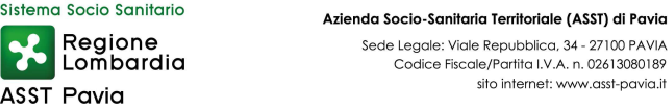 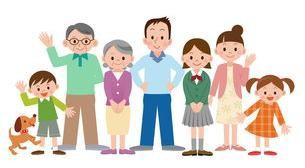 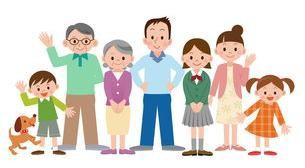 Edizione 12.01.2023CARTA DEI SERVIZI CONSULTORI FAMILIARIPREMESSAIl Consultorio Familiare è la principale struttura aziendale deputata all’erogazione di prestazioni   riferite alla famiglia, è un servizio territoriale multi professionale previsto dalla Legge 405/1975 che nel corso degli anni si è evoluta seguendo le Linee guida di Regione Lombardia.Nel presente documento sono descritti le prestazioni e i percorsi offerti, le professionalità e le modalità di accesso.IL CONSULTORIO FAMILIARE    PRINCIPIObiettivo del Consultorio Familiare è offrire un servizio che vada incontro alle necessità della famiglia in un processo di continua crescita dove la famiglia è protagonista attiva.Il Consultorio, a base della propria azione, pone la centralità della persona e adotta un modello d’intervento in grado di garantire la valutazione personalizzata dei bisogni e la presa in carico globale e integrata.Adotta strategie al fine di favorire l’accessibilità e la fruibilità dei servizi per la promozione della salute, oltre che a sviluppare il miglioramento dell’appropriatezza e dell’efficacia delle prestazioni erogate, nell’osservanza dei principi sotto elencati:Eguaglianza: le prestazioni sono erogate secondo regole uguali per tutti, senza discriminazioni di età, sesso, etnia, religione, condizione sociale e opinioni politiche.Imparzialità: ogni cittadino è seguito in maniera obiettiva e pertinente alle prestazioni necessarie e richieste.Rispetto: ogni cittadino è assistito e trattato con attenzione nel rispetto della persona, della sua dignità e della sua riservatezza.Diritto di scelta: a ogni cittadino si assicura il diritto a scegliere liberamente i servizi presenti sul territorio.Continuità: per le prestazioni di pertinenza si garantisce la continuità di erogazione. I casi di funzionamento irregolare o d’interruzione del servizio sono gestiti facendo attenzione a ridurre il disagio.Efficacia ed Efficienza: il servizio è erogato in modo da garantire un risultato qualitativamente valido nell’economicità dell’impiego delle risorse.COME PRENOTAREIl Consultorio Familiare s’impegna a evitare per quanto possibile la variazione degli orari degli appuntamenti concessi e comunque ad avvisare qualora si sia costretti a tali spostamenti; a tutti gli utenti si chiede la medesima correttezza, raccomandando di avvisare, con almeno 24 ore di anticipo, per eventuali disdette degli appuntamenti stabiliti.Generalmente i Consultori Familiari sono aperti dalle 8.30 alle 13.00 e dalle 14,00 alle 16.30 dal lunedì al venerdì. Gli orari e i giorni per l’erogazione delle prestazioni sono diversificati in relazione al calendario delle presenze delle figure professionali che operano presso le singole sedi consultoriali.Per prenotare un appuntamento con l’Assistente Sociale e con lo Psicologo:Recarsi di persona presso il consultorio nei giorni e negli orari di Accoglienza oppure telefonare nei medesimi giorni.    Per prenotare un appuntamento con l’Ostetrica e il Ginecologo:Recarsi di persona presso il consultorio nei giorni e negli orari di Prenotazione oppure telefonare nei medesimi giorni.La gestione dei dati personali e la tutela della privacy avvengono nel rispetto del Regolamento Europeo 2016/679. I dati riguardanti lo stato di salute possono essere trattati solo tramite il consenso dell’interessato.È obbligo inoltre, per ogni professionista presente all’interno del Consultorio Familiare, rispettare e rispondere al segreto professionale.La documentazione e i dati sensibili di ogni utente vergono conservati in ambiente chiuso e accessibile solo ai professionisti coinvolti.DOVEI Consultori Familiari dipendono strutturalmente dalla SS Attività Consultoriali afferente alla Direzione Sociosanitaria dell’ASST Pavia.Tali servizi sono autorizzati al funzionamento e accreditati avendo documentato il possesso dei requisiti strutturali, gestionali e organizzativi previsti dalle Delibere di Giunta Regionale n. 2594/00 e n. 3264/01.Hanno sede in tutta la Provincia di Pavia. Consultando i link di cui sotto, è possibile visualizzare le sedi e il recapito telefonico dei servizi dislocati sul territorio.Distretto di Pavia Comuni afferenti:Carbonara, Cava Manara, Mezzana Rabattone, Pavia, S. Martino Sicc., S. Genesio ed Uniti, Sommo, Torre d’Isola, Travacò Sicc., Villanova d’Ard., Zebolò, ZinascoCONSULTORIO FAMILIARE DI PAVIAPavia – Viale Indipendenza, 5Link : Consultorio Familiare di PaviaDistretto Alto e Basso Pavese Comuni afferenti:Certosa, Bascapè, Battuda, Bereguardo, Borgarello, Bornasco, Casorate Primo, Ceranova, Cura Carpignano, Giussago, Landriano, Lardirago, Marcignago, Marzano, Rognano, Roncaro, S. Alessio, Siziano, Torrevecchia Pia, Trivolzio, Trovo, Vellezzo bellini, Vidigulfo, Zeccone, Albuzzano, Badia Pavese, Belgioioso, Chignolo Po, Copiano, Corteolona e Genzone, Costa de’ Nobili, Filighera, Gerenzago, Inverno e M., Linarolo, Magherno, Miradolo Terme, Monticelli Pavese, Pieve Porto M., S. Zenone Po, S. Cristina e B., Spessa Po, Torre d’Arese, Torre de’ Negri, Valle Salimbene, Villanterio, Vistarino, Zerbo.CONSULTORIO FAMILIARE DI CORTEOLONACorteolona – Via dei Longobardi, 1Link : Consultorio Familiare di CorteolonaCONSULTORIO FAMILIARE DI VIDIGULFOVidigulfo – Via Aldo Moro, 15Link : Consultorio Familiare di VidigulfoDISTRETTO VOGHERA - COMUNITA’ MONTANA OLTREPO’ PAVESEComuni afferenti:Bagnaria, Borgo Priolo, Borgoratto Mormorolo, Brallo Di Pregola, Casei Gerola, Cecima, Codevilla, Corana, Godiasco Salice Terme, Menconico, Montalto Pavese, Montesegale, Ponte Nizza, Retorbido, Rivanazzano Terme, Rocca Susella, Romagnese, Santa Margherita Di Staffora, Silvano Pietra, Torrazza Coste, Val Di Nizza, Varzi, Voghera, Zavattarello, Cornale E Bastida, Colli VerdiCONSULTORIO FAMILIARE DI VOGHERAVoghera – Viale Repubblica, 88 Link : Consultorio Familiare di VogheraDISTRETTO BRONI – CASTEGGIO         Comuni afferenti:Albaredo Arnaboldi, Arena Po, Barbianello, Bastida Pancarana, Bosnasco, Bressana Bottarone, Broni, Calvignano, Campospinoso, Canneto Pavese, Casanova Lonati, Casatisma, Castana, Casteggio, Castelletto Di Branduzzo, Cervesina, Cigognola, Corvino San Quirico, Fortunago, Golferenzo, Lirio, Lungavilla, Mezzanino, Montebello Della Battaglia, Montecalvo Versiggia, Montescano, Montù Beccaria, Mornico Losana, Oliva Gessi, Pancarana, Pietra De’ Giorgi, Pinarolo Po, Pizzale, Portalbera, Rea, Redavalle, Robecco Pavese, Rocca De’ Giorgi, Rovescala, San Cipriano Po, San Damiano Al Colle, Santa Giuletta, Santa Maria Della Versa, Stradella, Torricella Verzate, Verretto, Verrua Po, Volpara, ZenevredoCONSULTORIO FAMILIARE DI BRONIBroni – Via Emilia,351Link : Consultorio Familiare di BroniCONSULTORIO FAMILIARE DI CASTEGGIOCasteggio – Piazza Martiri della Libertà, 8/CLink : Consultorio Familiare di CasteggioTERRITORIO LOMELLINAComuni afferenti:Cassolnovo, Gambolò, Gravellona, Vigevano, Albonese, Candia Lom., Castello d’Agogna, Castelnovetto, Ceretto Lomellina, Cergnago, Cilavegna, Confienza, Cozzo, Langosco, Mortara, Nicorvo, Olevano, Palestro, Parona, Robbio, Rosasco, Sant’Angelo Lom., Torreberetti, Zeme Lom., Alagna, Borgo S. Siro, Breme, Dorno, Ferrera Erbognone, Frascarolo, Galliavola, Gambarana, Garlasco, Gropello Cairoli, Lomello, Mede, Mezzana Bigli, Ottobiano, Pive Albignola, Pieve del Cairo, S. Giorgio Lom., Sannazzaro de’ B., Sartirana, Scaldasole, Semiana, Suardi, Tromello, Valeggio, Valle Lom., Vellezzo Lom., Villa BiscossiCONSULTORIO FAMILIARE DI VIGEVANOVigevano – Viale Montegrappa, 5Link: Consultorio Familiare di VigevanoCONSULTORIO FAMILIARE DI SANNAZZARO de’ BURGONDISannazzaro de’ Burgondi – Piazza Palestro, 1 Link: Consultorio Familiare di Sannazzaro de’ BurgondiCONSULTORIO FAMILIARE DI MORTARAMortara – Ospedale Asilo Vittoria - Strada Pavese1013Link: Consultorio Familiare di MortaraPRESTAZIONI - REFERTIGeneralmente le prestazioni vengono erogate entro 15 giorni dalla richiesta, salvo quanto previsto da normativa specifica (interruzione volontaria gravidanza) e richieste di singoli specialisti, per i quali i tempi d’attesa possono essere più lunghi.Per l’erogazione delle sotto indicate prestazioni viene richiesta la partecipazione alla spesa (cioè il pagamento del ticket) secondo la normativa stabilita dalla Regione, entro i limiti previsti dalla stessa e salvo i casi di esenzione stabiliti dalla legge.Prestazioni ticket a carico (Tariffario DGR n.7125 del 10.10.2022)Prestazioni esenti da pagamento ticketFermo restando le esenzioni dalla partecipazione alla spesa previste dalla normativa vigente per reddito, patologie (se rispondenti all’offerta di cura del consultorio) status o condizione di cittadino extracomunitario, sono esenti le seguenti prestazioni erogate dai Consultori accreditati:1. Le prestazioni socio-sanitarie ad elevata integrazione sanitaria che vengono erogate senza obbligo di prescrizione su ricettario regionale da parte del MMG e/o medico specialista:Colloquio di accoglienza/orientamento Colloquio di consultazioneColloqui di valutazione psicodiagnostica Colloquio di sostegnoVisita colloquio Consulenza familiare Mediazione familiareOsservazione/somministrazione test Relazioni complesseIncontri di gruppo con utentiIncontri del Percorso NascitaTutti gli interventi di psicoterapia nelle aree di competenza del consultorio2. Le prestazioni sociosanitarie erogate per la Tutela dei minori e le Adozioni, ivi comprese le prestazioni mediche specialistiche erogate per il rilascio delle certificazioni ai fini dell’accertamento dell’idoneità fisica e psichica dei coniugi che hanno presentato dichiarazione di disponibilità ad adottare al Tribunale per i Minorenni.3. screening per la prevenzione e la diagnosi precoce dei tumori del collo dell’uteroRitiro referti Pap TestIl referto del pap test eseguito su indicazione medica (e non con lo screening) si ritira presso il Consultorio Familiare in cui è stato effettuato il prelievo, entro 30 giorni dalla data di esecuzione. Il ritiro del referto può essere effettuato dall’interessata oppure da persona delegata, munita di apposita delega e documento di riconoscimento.Il pap test eseguito con lo screening viene inviato da ATS al domicilio della paziente entro un mese circa.PROGETTI REGIONALI SPECIFICIProgetti di intervento connessi a provvedimenti regionali che prevedono l’erogazione di contributi economici, a sostegno della maternità fragile, della natalità e della genitorialità, in presenza di requisiti specifici.Le informazioni sono reperibili sul sito istituzionale ASST Pavia dalla home page cliccando nell’area Servizi territoriali > Consultori Familiari.IL QUESTIONARIO DI SODDISFAZIONEPeriodicamente i Consultori Familiari propongono ai propri utenti la compilazione di un questionario anonimo (Allegato 1) attraverso il quale i cittadini possono esprimere il grado di soddisfazione sulle specifiche attività/prestazioni erogate dal Consultorio Familiare a cui si sono rivolti.I risultati della rilevazione vengono elaborati con scadenza annuale.SEGNALAZIONILe segnalazioni relative al servizio di che trattasi vengono inviate all’URP aziendale o all’Ufficio di Pubblica Tutela secondo quanto previsto dal Regolamento della ASST di Pavia per la gestione di segnalazioni e reclami adottato con deliberazione n. 149 del 26.02.2020 (Allegato 2).CODICE ETICO COMPORTAMENTALEI  Consultori  Familiari,  adottano  il  codice  etico  comportamentale  dell’ASST  PAVIA  consultabile  sul sito aziendale www.asst-pavia.it .Prima visita ginecologica22,50Controllo ginecologico17,9017,90Es. citologico cervicovaginale pap test12,1512,15Prelievo citologico    2,90    2,90Ecografia ginecologica31,6531,65Inserimento IUD13,1513,15Rimozione IUD  9,50  9,50